Конспект  занятия в средней группе «Профессия — инспектор ГИБДД». Цель: Познакомить детей с профессией инспектора ГИБДД.Задачи:- дать представление о работе регулировщика, его жестах;- закреплять знания о правилах поведения на дороге;- воспитывать уважение к профессии инспектора ГИБДД.Атрибуты: инспектор ГИБДД, жезл, картинки: радар, светоотражающие элементы.Ход занятия:Воспитатель: Ребята, вы знаете, что в мире очень много разной работы, где работают люди. Какие вы знаете профессии? (ответы детей)Ребята, как вы думаете, какой бы была наша жизнь без работы, без труда человека. Представьте себе, что и дома, и на работе никто ничего не делает, все отдыхают на заводах и фабриках, в больнице и в магазине.– Что будет, если решит отдохнуть строитель? Дети: Не будет домов, и людям негде будет жить, а на улице они заболеют, замерзнут. А если не вышли на работу врачи? (ответы детей)Воспитатель: Да, действительно ребята, жизнь невозможна без труда. И профессий огромное количество и все они важны!Ребята, сегодня к нам в гости пришёл папа Арианы, который расскажет нам о своей профессии.  Но для того, чтобы узнать, что это за профессия, вам нужно отгадать загадку!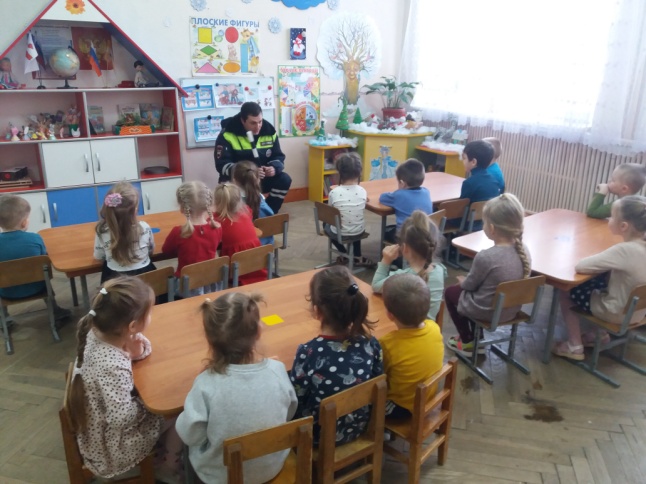 Кто дежурит на дорогеЦелый день и в дождь и в снег?Кто имеет голос строгий,Хоть и добрый человек?Кто мигалку вмиг включитИ в погоню храбро мчит?Нарушителя – накажет,Первокласснику – подскажет?Кто же он, друзья мои?Наш инспектор из ГИБДД!Входит  в форме инспектор ГИБДД.Инспектор: Здравствуйте ребята! Сегодня я вам расскажу, как проходит рабочий день инспектора ГИБДД.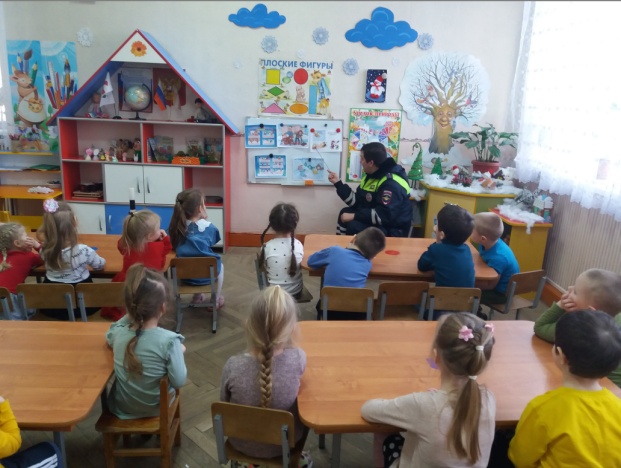 В местах, где наиболее интенсивное движение транспорта, за порядком на улице следит специальная служба. Сокращенно она называется ГИБДД. Инспекторы ГИБДД стоят на постах, патрулируют на автомобилях, а иногда даже на мотоциклах, вертолетах. Они внимательно следят за движением на дорогах, чтобы движение транспорта и пешеходов было безопасным.Ребята, а вы знаете правила дорожного движения?Давайте поиграем в игру, «Это я, это я, это все мои друзья»Я буду задавать вопросы, если вы согласны, то отвечайте: «Это я, это я, это все мои друзья!», а если не согласны – тихонечко сидите.Кто из вас, когда спешит,Перед транспортом бежит?Кто из вас идёт вперёдТолько там, где переход? (это я, это я.)Знает кто, что красный свет-Это значит - хода нет? (это я, это я.) Кто летит вперёд так скоро,Что не видит светофора?Знает кто, что свет зелёныйЭто значит - путь открыт? (это я, это я.)Кто, скажите, из трамваяНа дорогу выбегает?Кто из вас, идя домой,Держит путь по мостовой? (это я, это я.)Кто из вас в трамвае тесномУступает взрослым место? (это я, это я.).Какие вы молодцы!Инспектор: Ребята, посмотрите  внимательно, какая у инспектора ГИБДД рабочая форма. Спереди и сзади на жилете у нас три большие буквы “ДПС”, что означает “Дорожно-патрульная служба”. В своей работе мы используем радары – специальные устройства, позволяющие определять скорость автомашин на расстоянии. Таким образом, мы наводим  радар в его сторону, и на нём высвечивается его скорость. У нас есть свисток, чтобы привлекать внимание водителей и пешеходов, и жезл - это такая палка с черными и белыми полосами, которую мы держим в руках. Жезлом инспектор управляет дорожным движением, то есть регулирует его. А еще на одежде обязательно есть светоотражающие элементы, и жезл светится в темноте. Как вы думаете для чего? (ответы детей) Конечно! Чтобы его было видно в темное время суток. А вы знаете где можно переходить дорогу?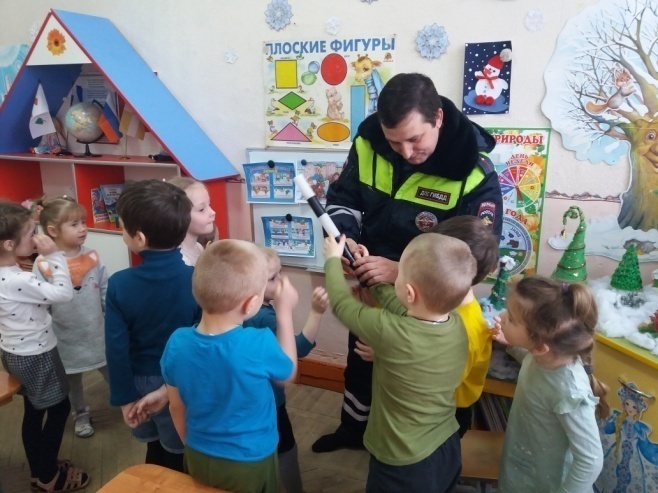 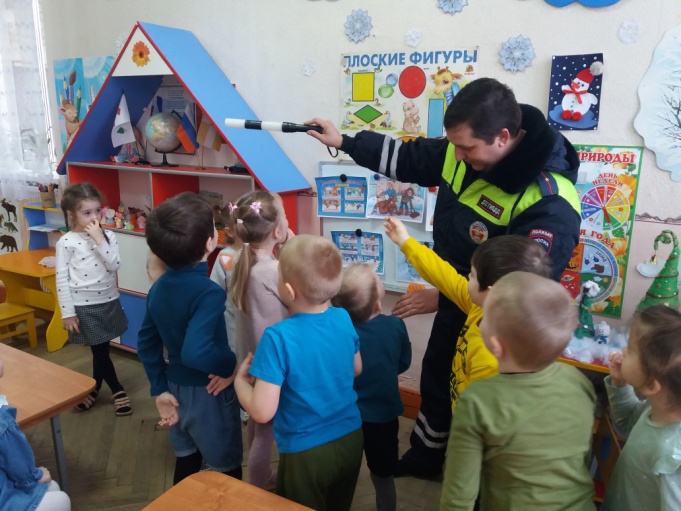 Дети: по пешеходному переходу.Инспектор: Правильно, молодцы! А что означают цвета светофора?Дети: Свет зелёный – проходи!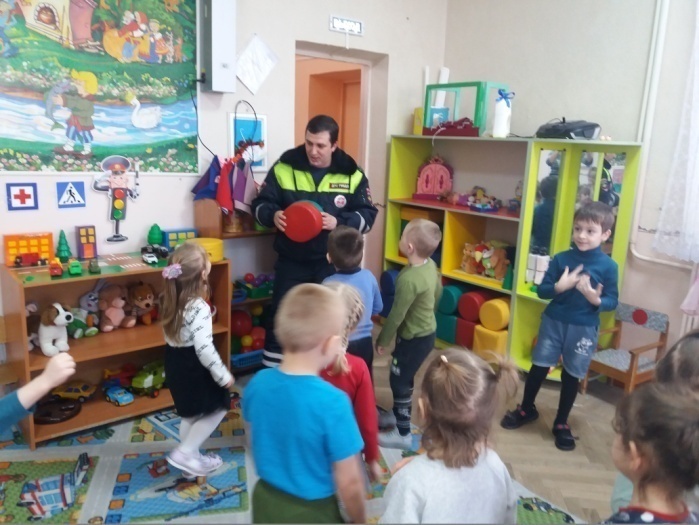 Жёлтый – малость погоди.Ну , а если красный – стой дружок! Опасно!Игра с инспектором «Красный, жёлтый, зелёный»Воспитатель: Ребята, сегодня мы с вами узнали, что не только светофоры управляют движением на улицах и дорогах, но и регулировщик. Узнали о нелегкой работе инспектора ГИБДД, что это нелегкая работа. Узнали, что они следят, чтобы люди и автомобили на дорогах не пострадали. Инспектор: Помните всегда, ребята, что, правила дорожного движения нужно всегда помнить и соблюдать. Будьте осторожны и внимательны на улице. 